Styremøte NIL Friidrettsgruppa                                                      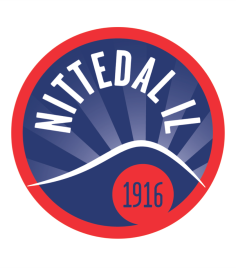 Innkalt til møtet: Ole Engebretsen, Hanne Tangen Nilsen, Tor Morten Norman, Terje Owrehagen, Rolf- Steinar Brækkan, Petter Wessel, Kine Hjelkerud, Morten Hansen, Rannveig ØksneIkke tilstede:Treningsavgift – utarbeidelse ny modell Policy i dag:Alle utøvere behandles likt uavhengig av hvor mye de trener eller hva de trener, eller hvor dedikert trener de har.Støtte gis kun til j.NM/NM og tilsvarende. I tillegg bonusordning når man får medaljer i NM/junior NM.Treningsavgiften betaler for inntil 6 starter på stevne.Treningsavgift er for aktuelt år. Om noen slutter til sommeren så betaler de halv avgift. (altså før 30.06). Tilsvarende om noen begynner etter 30.06 belastes kun ½ avgift.Treningsavgift 11-13 år: 2000Treningsavgift 14 år og eldre: 2300Fritak fra treningsavgift – nytt/presiseringEr trener i tillegg til å være utøverKun deltar på stevner. Relevant for utøvere som kun ønsker å stille opp for friidrettsgruppa på stevner. Dette legges ikke ut formelt på websidene, men er intern rutine på forespørsel. Påmeldingsavgift blir fakturert utøver. Siden påmeldingsavgift faktureres klubben må det rutine på plass for å håndtere dette konsekvent. GenereltTreningsavgift er for aktuelt år. Om noen slutter til sommeren så betaler de halv avgift. (altså før 30.06).Alle utøvere behandles likt uavhengig av hvor mye de trener eller hva de trener, eller hvor dedikert trener de har.Støtte gis kun til j.NM/NM og tilsvarende. I tillegg bonusordning når man får medaljer i NM/junior NM.Treningsavgift er for aktuelt år. Om noen slutter til sommeren så betaler de halv avgift. (altså før 30.06).Treningsavgift 11-13 år: 2000Treningsavgift 14 år og eldre: 2300Nytt/endring: Friidrettsgruppa ønsker å stimulere til å stille på stevner. Årlig basert på mulig «investeringsramme/overskudd» så vil det settes av en ramme for inntil 6 starter på stevne per utøver (11 år og eldre). Dette besluttes på årlig møte i Friidrettsgruppa.Betyr at vi trekker det ut av treni ngsavgift slik at den går uavkortet til «drift».Mellomdistanse - nyttMedlem i skigruppa (NIL/GIF) og i friidrett, og trener kun om sommeren og mellomdistanse (april – september) ; 66% av treningsavgiftMedlem i skigruppa og i friidrett, og trener kun onsdager om sommeren betaler ingen avgift. Påmeldingsavgift må dekkes av utøver fra start nr.1. Siden påmeldingsavgift faktureres klubben må det rutine på plass for å håndtere dette konsekvent. Møtedato:  02.03.2021Møtetidspunkt: 20.00-21.00Møtested: ArrangementshusetReferent: Hanne Tangen NilsenMøteleder: Hanne Tangen NilsenTids-pktSakAnsvarlig19.00Styremøter 1. halvår Mars – 2.3 – kombinerer med årsmøteApril – 6.4Mai – 4.5Juni – 1.6Hanne20.15-20.30Aktiviteter – status / fremoverArr.komArr.kom – planlegge med loddugnad april/maiArr.kom – forslag «påskebasar». Starte opp før påske og litt etter påske. Facebook, med vipps for kjøp av lodd. Terje kan legge ut og fremme innlegg.Aksjonspunkter Rekruttering av styremedlem. Terje og Hanne. Sende ut mail. Ingen respons på første mail. Prøve en gang til, facebook også – medio februar.Hanne: Otto F.Meike: plan for utesesongen og avklart med Fotball. Foreløpig plan for småstevner.Hanne: avklare med Karen J. om kunstkatalogen20.30-20.45Drift og anlegg – vår 2021Mattehusene. Må tettes. Ca 10.000,-.Rift i stavmadrass. Snøfreser til neste vinter - Beltegående Honda ca 60.000.Gressklipper (35.000). Fått låne av NK. Må løses før sommeren. Gått bort fra robotklipper. Er en risiko for at den blir borte. Kjøpe en sitteklipper med bioklipp. Fotball ønsker å sette på en klipper på traktoren.Stive opp/fikse tilløpet på lengde (svikter). Har 6 ben, men har bøyd seg mellom beina. Må mer kunstdekke oppi «gropa». Kulesektoren – Grus. Feiring. Teste ut grusen med en kule. Teste ut sandtyper i april. Sigmund/Petter tar en tur dit med en kule. Så kjøper vi og bytter til sommeren. Vært i kontakt med Forbundet. Underlaget må valses hardt. 1-2 cm litt grovere grus. På Bislett har man brukt Tennisgrus og det har fungert veldig bra. Det er dyrt. Sigmund regner på omkrets og hvor mye vi trenger. Innspill fra Tennis:Vi bestilte fra en leverandør som heter Lawnit (www.lawnit.se ). De leverer grusen i sekker, 25 seller på en pall, tilsammen 1000 kg, koster 3775 SEK eks MVA og frakt.Vi bestilte 6 tonn, og betalte 4300,- for frakt.Vår kontakt er Peter Karlgren (Peter@lawnit.se)Konklusjon er at dette blir for dyrt og vi utreder alternativer med Feiring i april.Beising av huset. Ta det på en fredag ettermiddag og lørdag/søndag. Tilhengerlift en ettermiddag/kveld. Rolf-Steinar låner, lift som kan hente på Hvam (Ole)Rullestillas på verandaen (Rolf Steinar)2 stiger må tas med.Må kjøpe inn pensler og beis (20L?)Vasking i forkantAksjonspunkterMorten: Kontakte Kennet-Rein Heggebakken. Fotball kjøpt inn miljøklipper som medfører at det ikke blir «rask». Avklare om vi da kan bruke denne ved behov slik at vi ikke må kjøpe en ny selv.Ole -  stive opp lengde - Torbjørn tar med til Ole og får de på verksted. Gjennomføres i løpet av vinteren. På verksted. Under arbeid.Hanne – avklart med hovedlaget om hvordan søke anleggsstøtte gressklipper  (Sparebank1). Kan gjøres løpende.Hanne – avklare søknadsmulighet med hovedlaget for mattehusene (reparasjon, høyde – nytt lokk) ca. 15.000,-Morten; plan/dato dugnader (beising -1/2 helg i mai? Vask i forkant – se plan over), vårdugnad (avklare evt behov m Petter)Aksjonspunkter: Har vi tilstrekkelig med forsikring på våre verdier?  Følge opp hovedlaget på hva som ligger i eksisterende forsikring. Ole har opprettet Google docs. Og så oppdaterer Petter og Ole i dokumentet hva gjelder verdi.  Morten, Hanne ++ gis tilgang. Send over gmail.adressen.Ole må gå gjennom og legge til/korrigere på det som er av tekniske ting. Petter har ikke hatt innsikt nok til å være presis på benevnelse. Bruker IDK-priser.Petter/Morten - omvisning Morten i arr.huset. Avtaler når det blir varmere i været. I mars.Morten19.30-20.15ØkonomiInntekter hittil i år: Wurth kr 20.000Lotteritilsynet kr 97.000Treningsavgiftsmodell – hvem bidrar? Se dagens vedlagt.Aksjonspunkt inntekter :Hanne sender innspill til Ole. Driftsstøtte må utfordres på til NK. Vi har fått en andel av «fotballtilskuddet»= anleggstilskudd NIL for sentralidrettsanlegget. Det har vært HL sin beslutning å gjøre det slik, men kommunen burde utfordres.Ole - Premie-joggen. Ole lager forslag.Hanne - Løpedugnad – test deg selv. Lager forslag.Petter – Postmesterskapet. Sjekke mulighet for. Ikke aktuelt i år.Morten - Fengselsvesenet. Sjekke mulighet for. Ikke fått svar.Strava – karuselløp – ingen ansvarlig pt. Høre m Meike.Kine20.45-20.50Sportslig – orientering statusFortsetter ute som følge av uavklart situasjon i Nittedal.HalltidHar ikke innendørstilbud til 14+ pt utover basistrening på fredager.Halltid 2021/2022Møte gjennomført med NIL.Innmelding kommunen 1.marsPlan «ekstraaktiviteter»Uke 25 sommercamp for 2014-2008. Her blir det 1 dag med friidrett for alle barn Uke 25 Treningsleir friidrett 2010-2006. Her blir det 4-5 dager med 2 økter om dagen eller 1 langøkt i samarbeid med orientering og langrenn, men vi ha regi (og inntektene), åpen for alle barn, men lite lek og mye aktivitet 8-10. august (søndag-tirsdag) sommerskole friidrett 2009-2003 Trening og lunsj. Sosial men trening. Bare for våre egne Høstferie ( 1 helg og 1 dag evt- jobber med konseptet) friidrettsskolen (landslagets friidrettskolen) for 2014-2009. Mest rekruttering men også for våre egne4 uker med NIL rekrutt i septemberDette ut fra tilbakemeldinger jeg har fått på aktivitetene siste årene og hvor behovet ligger.Så må vi se om vi skal tilby VU lekene, den er nesten midt i ferien, 9.-11. juli, men uansett er det noe bare de ivrigste drar på. Hva som er mulig og lurt og forsvarlig i den tiden lærer vi underveis sesongen..Rekruttering.Starter aktivitetsplanlegging i mars for oppstart i april.Hanne20.50-21.00Hovedlaget  – orienteringInformasjon om treningsavgift «felles» er lagt utSommercamp under planleggingE-sport-prosjekt. Snart oppstartMedlemsregistrering. Etablerer felles rutine. Sendes ut for kommentering fra HL.Skal ligge ute på nettsidene til hver enkelt gruppe.Alle grupper skal ha en ansvarlig. Siker «lokal» rutine og at denne er kjent. Utmeldte.Støttemedlem på gruppenivå, bestemmer selv, eller.Politiattest på trenere (over 15 år).Årlig gjennomgang av rutiner (april)Regnskap 2020 – snart ferdigstiltHovedlaget har i 2020 gått veldig bra, gevinstene fra tiltak slår positivt ut, har fått bra uttelling på kompensasjonsordningen. Budsjett 2021 – innspill fra hovedlaget sendt ut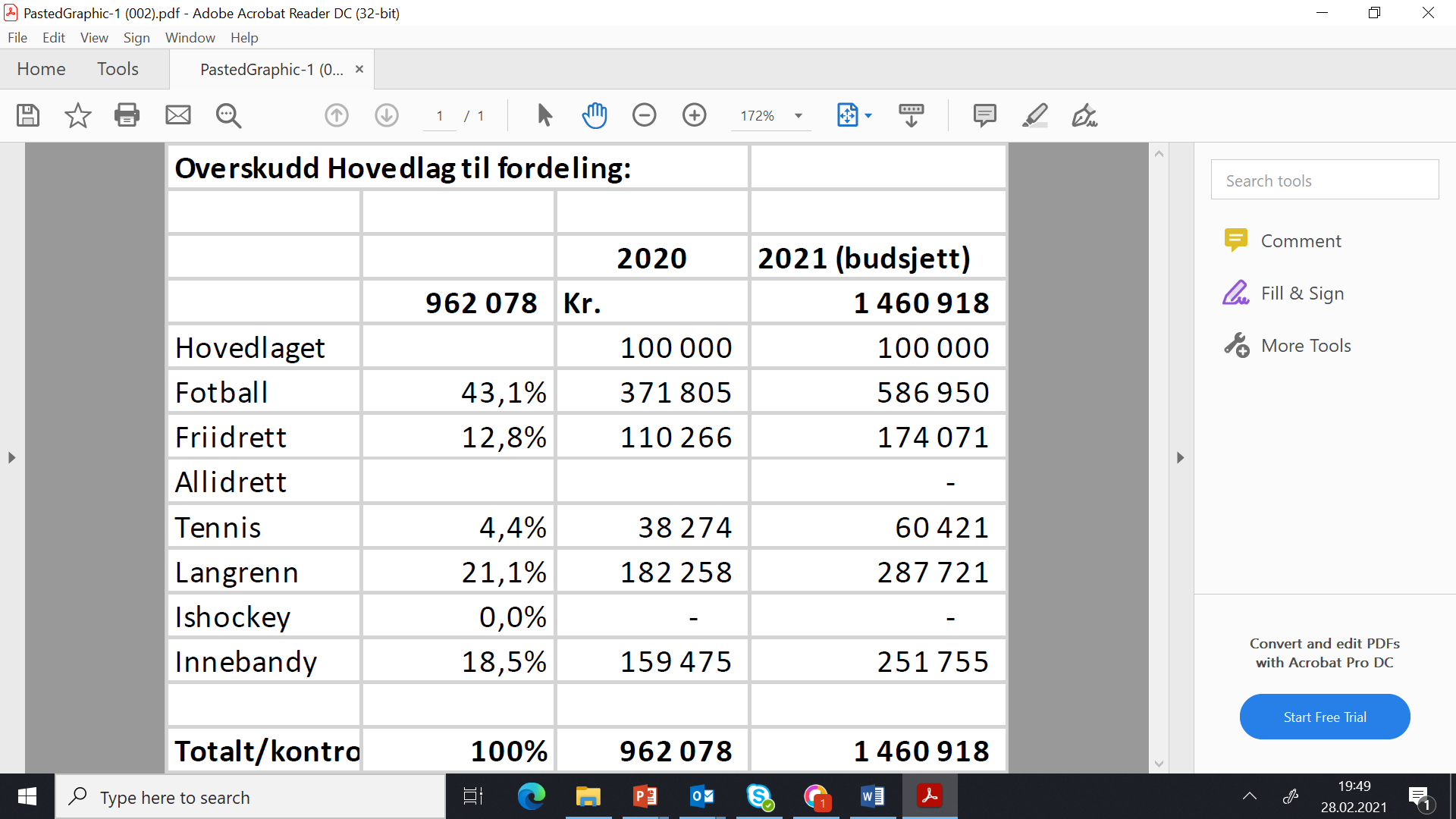 Hanne